 Colegio Santa María de Maipú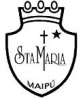 Departamento de Religión y Filosofía GUIA 2 DE AUTOAPRENDIZAJE   DE RELIGION TERCERO  MEDIOPRIMER TRIMESTRENombre______________________________________ Curso: III medio ___           Fecha:__________                                                                               Unidad 2. Las principales religiones del mundo IntroducciónDesde los principios de la historia de la humanidad, los seres humanos han buscado el contacto con el más allá, con lo trascendente, con lo sagrado. Esta relación se ha establecido de múltiples formas, desde las formas más básicas de magia y superstición, hasta las religiones más complejas. Múltiples religiones y creencias, rituales muy variados y diversos tipos de templos o lugares de culto pueblan nuestro planeta. Las religiones marcan no solo la mentalidad de las civilizaciones sino los aspectos más cotidianos de la vida diaria. Lo que se puede comer (los musulmanes no comen cerdo ni beben alcohol), cómo se ha de vestir (velo islámico, la indumentaria de los judíos ortodoxos) o cuándo se ha de descansar (el domingo para los cristianos, el sábado para los judíos, el viernes para los musulmanes).
Entre este mosaico de religiones, varias atraen a grandes grupos humanos (el cristianismo, el islamismo, el hinduismo, el  judaísmo, el budismo, el confucianismo, el taoísmo y el sintoísmo) y agrupan a la mayor parte de la humanidad.Sin olvidar las personas se encuentra en el heterogéneo grupo formado por los no religiosos, agnósticos, y ateos y se ubican fuera de los grupos religiosos.A partir del contenido de las religiones explicado por la profesora en el siguiente link https://youtu.be/mtbkp4TAbHUI.- Responde las siguientes preguntas acerca del origen de las religiones: a) Nombra las 3 respuestas que el hombre le da al sentido de la vida?b) Explica porque nacen las religiones en el mundo. c) Nombra las 3 religiones con más presencia en el mundo. ¿porque crees tú que el cristianismo es la que tiene más seguidores a nivel mundial? Teoriza y Argumenta  II.- Completa el siguiente cuadro resumen III.- Nombra y describe las castas que existen en el hinduismo Aspecto Conceptos o categorías Descripción de cada una Origen del hinduismo Fecha Lugar geográfico Circunstancias Trimurti Brahma VisnúShiva Panteón de Dioses  Rama Krishna Ganesha Creencias Samsara Karma MoshkaVedas Mantra OMDescripción 